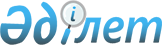 О некоторых вопросах государственной собственностиПостановление Правительства Республики Казахстан от 14 сентября 2010 года № 939

      В соответствии с пунктом 1 статьи 16 Закона Республики Казахстан от 13 февраля 2009 года "О Фонде национального благосостояния", в целях создания единого оператора по эксплуатации распределительных газопроводов и устранения посреднических структур при газоснабжении потребителей Правительство Республики Казахстан ПОСТАНОВЛЯЕТ:



      1. Согласиться с предложениями акимов города Алматы, Алматинской, Южно-Казахстанской, Мангистауской, Западно-Казахстанской, Жамбылской, Кызылординской и Актюбинской областей передать в установленном законодательством порядке из коммунальной собственности в республиканскую собственность газопроводы высокого, среднего и низкого давления и сооружения на них.

      Сноска. Пункт 1 с изменением, внесенным постановлением Правительства РК от 31.03.2011 № 311.



      2. Комитету государственного имущества и приватизации Министерства финансов Республики Казахстан в установленном законодательством порядке:



      1) после завершения мероприятий, указанных в пункте 1 настоящего постановления, передать газопроводы высокого, среднего и низкого давления и сооружения на них города Алматы, Алматинской, Южно-Казахстанской, Мангистауской, Западно-Казахстанской, Жамбылской, Кызылординской и Актюбинской областей в оплату размещаемых акций акционерного общества "Фонд национального благосостояния "Самрук-Казына";



      2) совместно с акиматами соответствующих областей, города Алматы принять меры, вытекающие из настоящего постановления.

      Сноска. Пункт 2 с изменением, внесенным постановлением Правительства РК от 31.03.2011 № 311.



      3. Настоящее постановление вводится в действие со дня подписания.      Премьер-Министр

      Республики Казахстан                       К. Масимов
					© 2012. РГП на ПХВ «Институт законодательства и правовой информации Республики Казахстан» Министерства юстиции Республики Казахстан
				